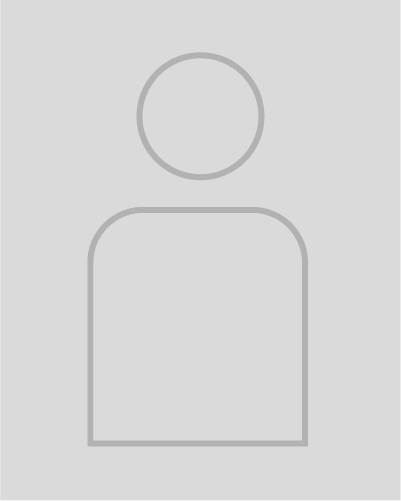 Johannes BeereFull Stack DeveloperÜber michMeine bisherige Berufserfahrung hat mich gelehrt, geduldig und sorgfältig vorzugehen. Kundenkommunikation gehört zu meinen Stärken und ich habe stets positives Feedback erhalten.KernkompetenzenFundierte Kenntnisse in der Programmierung im Front- und BackendLangjährige Erfahrung im ProjektmanagementHoher Qualitätsanspruch mit dem Streben nach innovativer WeiterentwicklungFührungsqualitätenSehr gutes technisches, mathematisches und analytisches Verständnis Straße	Musterstraße 78Stadt	23456 MusterstadtEmail	Email@email.deTelefon	0171 23456789Geburtsdatum / -ort	23.04.1965 in GeburtsortStaatsangehörigkeit	deutschFamilienstand	verheiratet, ein KindAnlagen	Lebenslauf	Motivationsschreiben	ReferenzenEntdecke unsere professionellen Bewerbungsdesigns: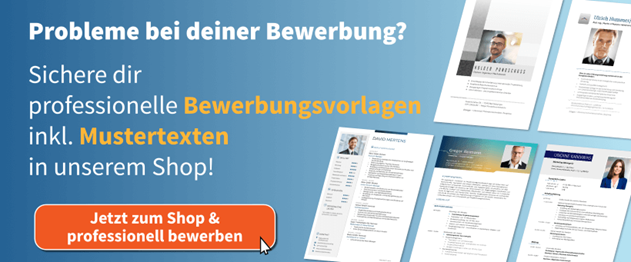 Zum Bewerbung.net Shop